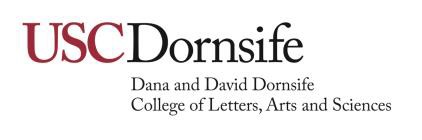 The Roberta Persinger Foulke Endowment Fellowship2020-21 Application for Travel Grants for Continuing UndergraduatesUSC ID: ____________________________	Name: ____________________________________________________							Last		 		First			MIClass Standing in Fall 2020: 	___ Freshman		___ Sophomore		___ Junior		___ SeniorDeclared Major(s): ____________________________________________________________________________________Declared Minor(s): ____________________________________________________________________________________Expected Graduation: ___ May  ___ Aug.   ___ Dec. of 20___		First Semester at USC: ____________________Current Cumulative USC GPA: ____________________	         Cumulative Transfer GPA (if applicable): _______________Current Contact Information:____________________________________________________________________________________________________Street Address							City 			State		Zip__________________________________________		_____________________________________________Phone								EmailSummer 2020 Contact Information:____________________________________________________________________________________________________Street Address							City 			State		Zip__________________________________________		_____________________________________________Phone								EmailAcademic References (please list two):____________________________________________________________________________________________________Name						Title					Email and/or Phone____________________________________________________________________________________________________Name						Title					Email and/or PhoneAll the information provided by me in my application is correct and I hereby give permission to the USC Dornsife Continuing Student Scholarship Committee to verify my academic and financial aid status for the purpose of determining my eligibility for this award.Signature: ____________________________________________________		Date: ___________________________Submit your completed application to USC Dornsife Student Services via email scholarships@dornsife.usc.edu by Friday, March 27, 2020.If you have questions, contact USC Dornsife Student Success at scholarships@dornsife.usc.edu or (213) 821-4728.